Bepaal zelf wat je te horen krijgt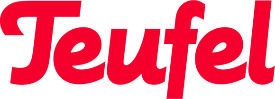 Teufel presenteert de REAL BLUE TWS 3De derde generatie van de REAL BLUE TWS in-ear koptelefoon staat voor rijk geluid, een uitgebreid functiepallet en een lange werkduur.Berlijn, 9 april 2024 – De nieuwe draadloze in-ear koptelefoon REAL BLUE TWS 3 neutraliseert het omgevingsgeluid voor ongestoord luistergenot of simpelweg een moment van hemelse rust. De gebruiker kan de ingebouwde transparantiemodus activeren in situaties waarin die het omgevingsgeluid nog altijd duidelijk wil (of moet) horen. Deze derde generatie van de REAL BLUE TWS blijft trouw aan de oorspronkelijke waarden van de productreeks: een krachtig geluid, een lange werkduur en een uitgebreid functiepallet.Feiten in vogelvlucht:• Draadloze in-ear koptelefoon met hybride Active Noise Cancelling (ANC) voor efficiënte onderdrukking van het omgevingsgeluid• Inschakelbare transparantiemodus die het mogelijk maakt om naar gesprekken of omroepberichten te luisteren zonder de koptelefoons uit het oor te verwijderen• Bluetooth 5.3 met AAC voor streaming van muziek via onder meer Spotify, Amazon Music, YouTube en Apple Music• Lipsynchrone overdracht van videodialogen• Robuuste lineaire HD-drivers met een groot membraan van 12 mm voor een brede frequentierespons, nauwkeurige reproductie van hoge tonen, warme middentonen en een krachtig basfundament tot 10 Hz• Totale werkduur met oplaadcase van meer dan 37 uur met ANC, ruim 21 uur zonder ANC en meer dan 9 uur zonder ANC met een volledig opgeladen batterij • Koptelefoon met spatwaterbescherming volgens de IPX4-norm, regenbestendig• Eenvoudige aanraakbediening op de koptelefoon • Optimaal verstaanbare gesprekken dankzij het gebruik van drie microfoons per oortje voor het isoleren van alle storende omgevingsgeluiden• Compatibel met de Teufel Headphones app voor aanpassing van het geluid en extra instellingen• Vijf paar eartips (XS, S, M, L, XL) van antibacterieel silicoon voor optimaal draagcomfort en een stevige zitting in het oor, ook tijdens lichte vormen van sport• De Teufel REAL BLUE TWS 3 is per direct verkrijgbaar in de kleuren Night Black, Pure White, Steel Blue en Misty Green voor een prijs van 149,99 euro via www.teufelaudio.be. Ruis buitensluiten voor optimaal luisterplezierDe REAL BLUE TWS 3 biedt een krachtige functie voor actieve geluidsonderdrukking (ANC). Elk oortje is voorzien van drie microfoons: twee aan de buitenkant en een aan de binnenkant. Dankzij deze configuratie kunnen storende omgevingsgeluiden nog nauwkeuriger worden opgevangen en geneutraliseerd. Daarmee blijft er alleen nog maar hemelse rust over, zodat de gebruiker wat respijt krijgt van het hectische dagelijkse leven. De in-ears kunnen uiteraard ook worden ingezet voor ongestoord luisterplezier.Een werkduur van 21 uurDankzij energiebesparende bluetooth 5.3 functionaliteit en de aanwezigheid van krachtige batterijen in de koptelefoons en het laadetui zijn de REAL BLUE TWS 3 letterlijk een hele dag inzetbaar. Als de ANC-functie is ingeschakeld moeten de batterijen van de in-ear koptelefoon na zes uur opnieuw worden opgeladen. Zonder ANC kan er negen uur bij de werkduur worden opgeteld. De oordopjes kunnen in de oplaadcase tot drie keer achtereen volledig worden opgeladen. Daarmee bedraagt de totale werkduur 21 uur – zonder ANC zelfs 37 uur.Functioneel en comfortabelDe transparantiemodus van de REAL BLUE TWS 3 maakt het mogelijk om het omgevingsgeluid naar wens te versterken. Belangrijke gesprekken en omroepberichten in treinstations en luchthavens blijven zo duidelijk verstaanbaar zonder de noodzaak om de oortjes uit het oor te halen. De ingebouwde transparantiemodus kan met drie tikjes op het linkeroortje worden geactiveerd. De gebruiker kan de manier waarop de REAL BLUE TWS 3 met tikjes wordt bediend overigens helemaal zelf bepalen. In de Teufel Headphones app kan voor elke koptelefoon een instructie van een, twee of drie tikjes aan een specifieke functie worden toegekend. Alles wordt compleet gemaakt met oordetectie, draadloos heropladen van de oplaadcase, spatwaterbescherming volgens de IPX4-norm, Google Fast Pair en diverse andere functies.Prijs en beschikbaarheidDe nieuwe Teufel REAL BLUE TWS 3 in-ear koptelefoon is per direct verkrijgbaar in de vier kleurenvarianten Night Black, Pure White, Steel Blue en Misty Green voor een prijs van 149,99 euro via www.teufelaudio.be. Voor meer informatie, aanvullend beeldmateriaal en review samples:
Square Egg Communications, Sandra Van Hauwaert, sandra@square-egg.be, GSM 0497 251816 Over Teufel
Teufel is een van de grootste Duitse fabrikanten van audioproducten. Het assortiment varieert van hifi, home cinema sets tot multimediasystemen, koptelefoons en bluetooth-speakers. Het bedrijf begon in 1979 in Berlijn met de ontwikkeling van luidsprekerkits die mensen zelf in elkaar konden zetten. Inmiddels is het bedrijf met meer dan tweehonderd werknemers in heel Europa de nummer één in directe verkoop van audioproducten. Sinds de oprichting zet het bedrijf de trend op gebieden zoals stereo, surround-sound en draagbare oplossingen. Goed geluid staat bij Teufel altijd op de allereerste plaats; de talloze onderscheidingen van consumenten en de vakpers bevestigen het succes. Voor meer informatie: teufelaudio.be.